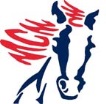 Mallard Creek High School Testing Schedule 2019-20Subject to change at any time, as neededSept 23rd -ongoing		W-APT Testing(ELL New Arrivals/No scores available)Sep 25(AS) or 26(plng periods) 	Ethics Training(after staff mtg-audit;plngs-B204(All staff req’d to attend) Oct 2nd(Staff Mtg) Oct 3rd(Plng)	Pre-ACT/PSAT Training (All staff are required to attend) 								2:30pm after staff mtg-B204; 10 mins into each Planning Period-B204 Oct 7th   	Test Material Dist-Collect from B204 & distribute to any 10th/11th gr Oct 16th 			PSAT Testing (10th/11th graders) ; ASVAB Testing (12th graders)Nov 13th 	  		Pre-ACT/CCRAA-10 (10th graders) ; ASVAB Testing (11th/12th graders)Oct ~23rd-25th 	Teacher made mid-terms  (all 4x4 classes)	                   Teacher made mid-terms 	 (all 4x4 classes)	EOQ1 10/25	~Dec 2nd -13th 		WorkKeys Testing-Seniors only; completers onlyJan 8th (ER); 9th(plng)		Final Exam Training(All staff are required to attend) 			        (1/8-9)- After school on the early rls date; 10 mins into each Planning Period (1 trng during 3rd period) NON NEGOTIABLE ATTENDANCEHrly staff (TA’s) should plan to train during dayJan 16th-23rd   		EOC, NCFE, Teacher Made Finals (4x4’s), Midterms (A/B day’s)							End of Quarter=1/23 (approximate dates-not set in stone)Feb 3rd   	ACCESS Test Training10 mins into ea Plng Pd/2:30pm Select Staff OnlyFeb-March	ACCESS Testing (all ELL students-4 parts)Feb 18-19th         		ACT Staff Training- 10 mins to each planning (2/7-8) (All staff are required to attend except freshman HR teachers) 	Feb 20th – 21st   		ACT Precoding Sessions (1 hr approx. per shift) (Details forthcoming)Feb 25th          	ACT/CCRAA-11 Testing (11th graders) Accommodated testing in                                             between regular testing and make up testing dateFeb 25th 			ASVAB Testing (12th graders)March 17th 			ACT/CCRAA-11 Make UpsFeb 25th-Mar 6th 	ACT/CCRAA/Ext 1-grade 11 Accommodated Session WindowMarch ~24-26th    	Teacher made mid-terms 	 (all 4x4 classes)	                   Teacher made mid-terms 	 (all 4x4 classes)	Mar 30th -Apr 8th  		WorkKeys Testing-Seniors only; completers only (smaller group)April 30th 			AP Exam Test Admin Training (only for AP exam testers)May 4th-15th 			AP ExamsMay 21st/27TH    	Final Exam Training (All staff are required to attend)Plannings(5/21); After School(5/27)                   May 25th -28th 		Final Exams 	(teacher made testing must be done during this time frame)                  June 3rd -9th 			Final Exams 	(secured)				June 9th 			Final Exam Make Up Dates (all finals need to be done by 6/14th)	Any finals not done by 6/10 must have an extenuating circumstance and beset up prior to administrationRamadan should fall about 4/28.  We will NOT be able to do early testing for Ramadan as we have in the past.  Students should be advised to adjust their observant habits in order to accommodate the half day testing in June. It’s IMPERATIVE that you not schedule meetings on req’d training dates.  They are non-negotiable